Form No. GSF3                                                                                                                                                     (Version 2, July 2020)Research Students – Registering for modules outside of your home departmentPrinciples: Research students wishing to take a module outside of their department as part of their Structured PhD programme must have the support of their supervisor(s), along with the support of the module coordinator in the other department. Whether or not this module is transferable or subject-specific with regards to the student and their research is at the discretion of the student's supervisor(s). Students must complete below and forward it to the Student Records Office for processing.
To be completed by the Student (BLOCK CAPITALS)Details of the module you undertook outside your Structured ProgrammeHave you gained permission to attend the module from the module co-ordinator
PLEASE SUBMIT THE COMPLETED FORM TO THE STUDENT RECORDS OFFICE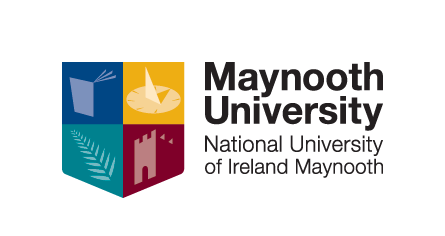 Ollscoil Mhá NuadMaynooth UniversityLast Name:First Name:Landline No:Mobile No:Department:Email:Year admitted:Term admitted:Expected date of completion:Expected date of completion:Student No:Full-time or Part-time: Full-time or Part-time: Module Code:Module Title:Credits:Signed by Applicant:Date:Signed by Supervisor: Date:Signed by Module Co-ordinator in Maynooth:Date: